ISPIT ZNANJA IZ HRVATSKOG JEZIKAPISANJE, POŠTIVANJE PRAVOPISNE NORMEIME I PREZIME: ________________________________________________ Napiši svoju adresu:Ime i prezime: ______________________________Ime mjesta u kojem živiš: ___________________________________Ime ulice ili trga gdje živiš: ___________________________________2.  Zaokruži točno napisana imena ulica i trgova. Pogrešno napisana imena prepiši pravilno pisanim slovima: Ulica mirisnog cvijeća           Trg pčelice maje                Tulipanova ulicaŽablji Trg                              Ulica bubamare Mare         Trg Bumbara Pavla____________________, ____________________, _____________________3. Dopuni rečenice. Odaberi pravilnu riječ napisanu u zagradi.1. Počeo je padati gusti______________. (snjeg/ snijeg)2. Prekrio je _____________. (brijeg, brjeg)3. __________ prave snjegovića (Djeca/Dijeca)Igra će potrajati ______________ popodne. (cijelo/cjelo)4. U svakom nizu prekriži riječ koja mu ne priprada. češer,         lišće,            čep,          lopoč ,          čajdođi,            džip,         svađa,          đak,           Đurđicapidžama,          džem,           udžbenik,          Đuro,     džepšećer,          Ćiro,           sreća,          mačka,        vreća5. Spoji rečenice s odgovarajućim rečeničnim znakom:Volim slušati muziku                         ?                        Sretan imendanTko me je dotaknuo                            .                         Koliko imaš godinaDanas je petak                                     !                        Imam brata i sestru 6. Napiši što je tko po zanimanju. Pročitaj rečenice i zaključi. Tin mora svaki dan trenirati nogomet.       Sanja prodaje kruh i izdaje račune u dućanu.               Vlado piše po ploči i ispravlja domaće zadaće.Tin je _______________________.Sanja je ______________________.Vlado je______________________.7. Prepiši pisanim slovima:DJEČAK ČARLI IMA CRNOG MAČKA ČUPKA. BAKA JASNA I DJED JOŽA PUTUJU IZ  VELIKE GORICE U SLAVONSKI BROD . ________________________________________________________________________________________________________________________________________________________________________________________________8. Sastavi prema slici jednu izjavnu, jednu upitnu i jednu uskličnu rečenicu. ________________________________________________________________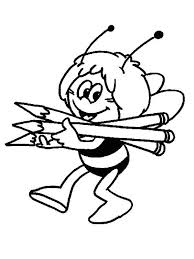 _______________________________________________________________________________________________________________________________